к докладу 
«Организация предметно-развивающей среды в коррекционной группе 
в соответствии с требованиями ФГТ»на научно-практической конференции 
«Проектирование основной общеобразовательной программы дошкольного образования детей с проблемами интеллектуального развития»Санкт-Петербург2013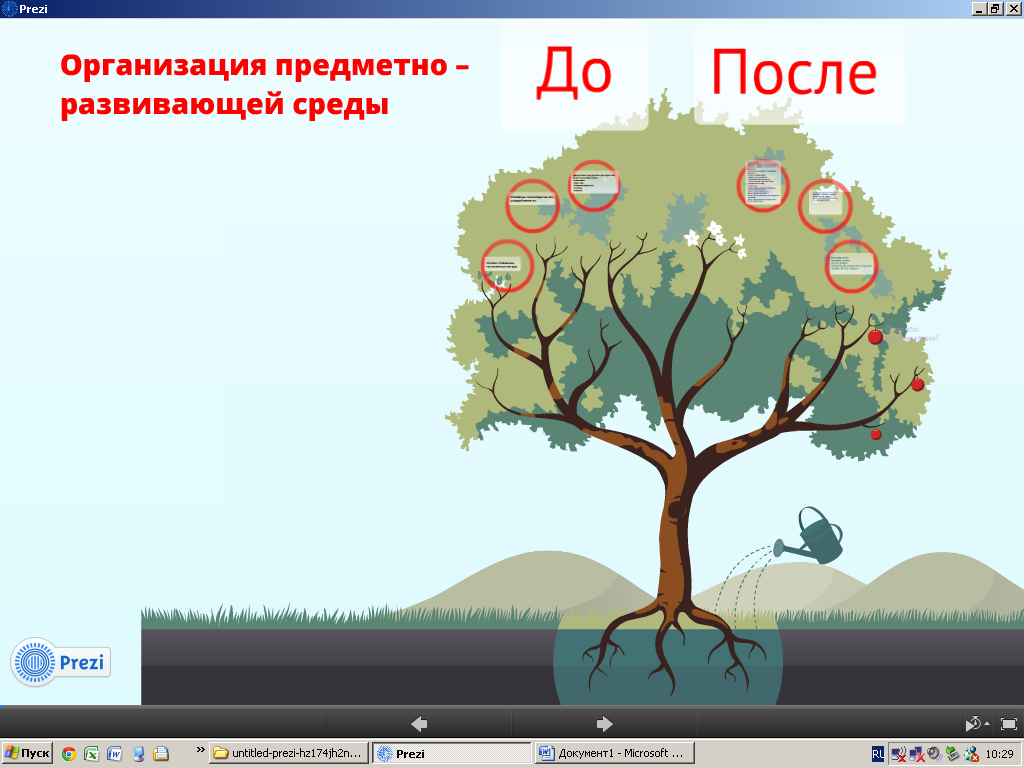 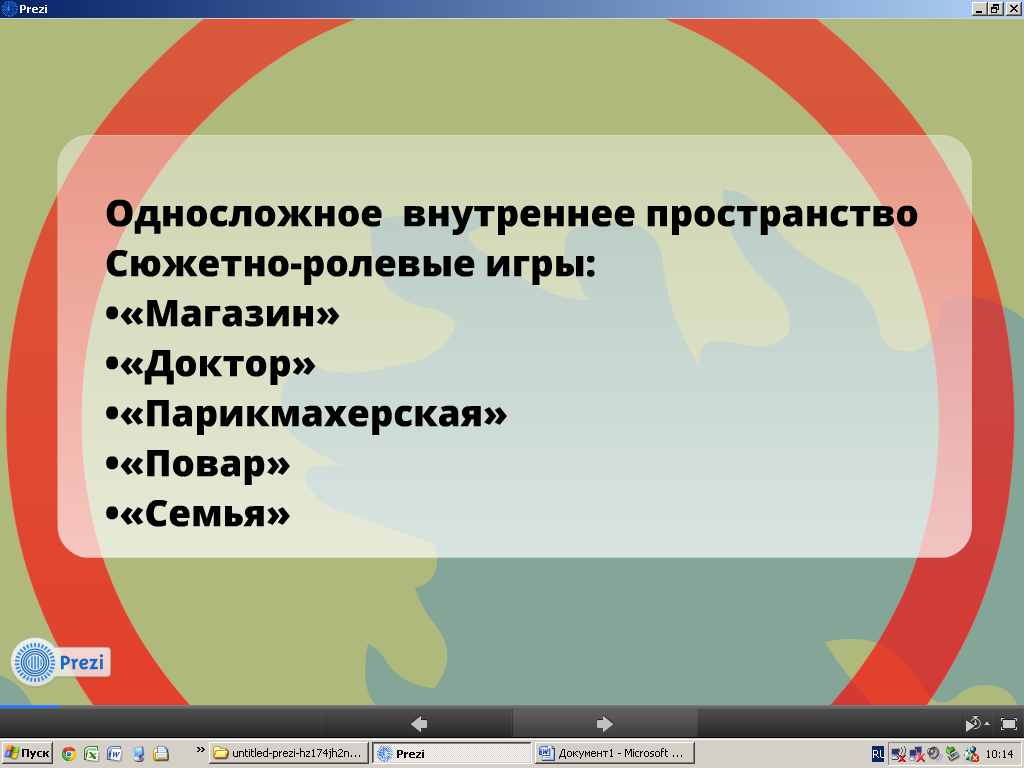 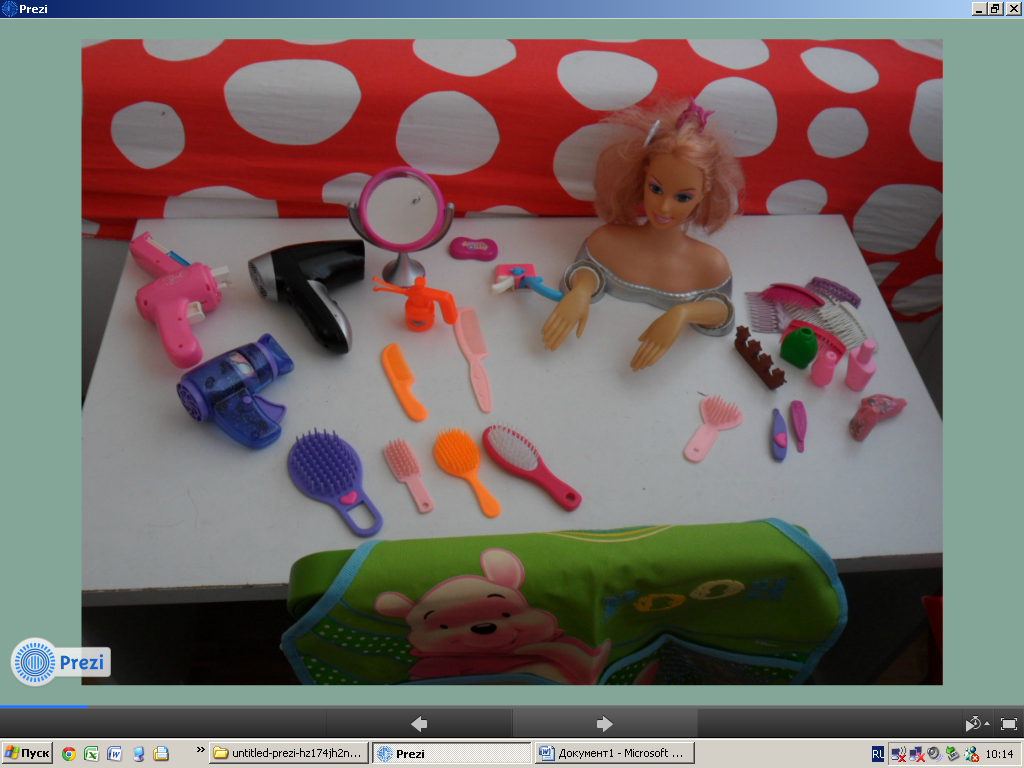 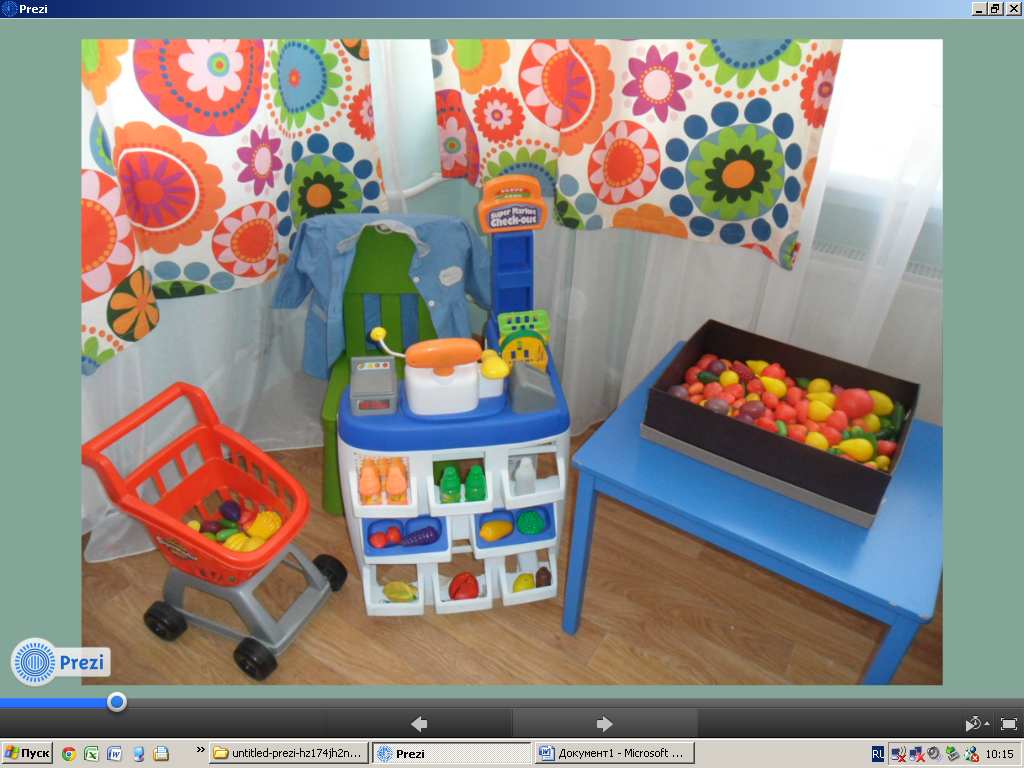 